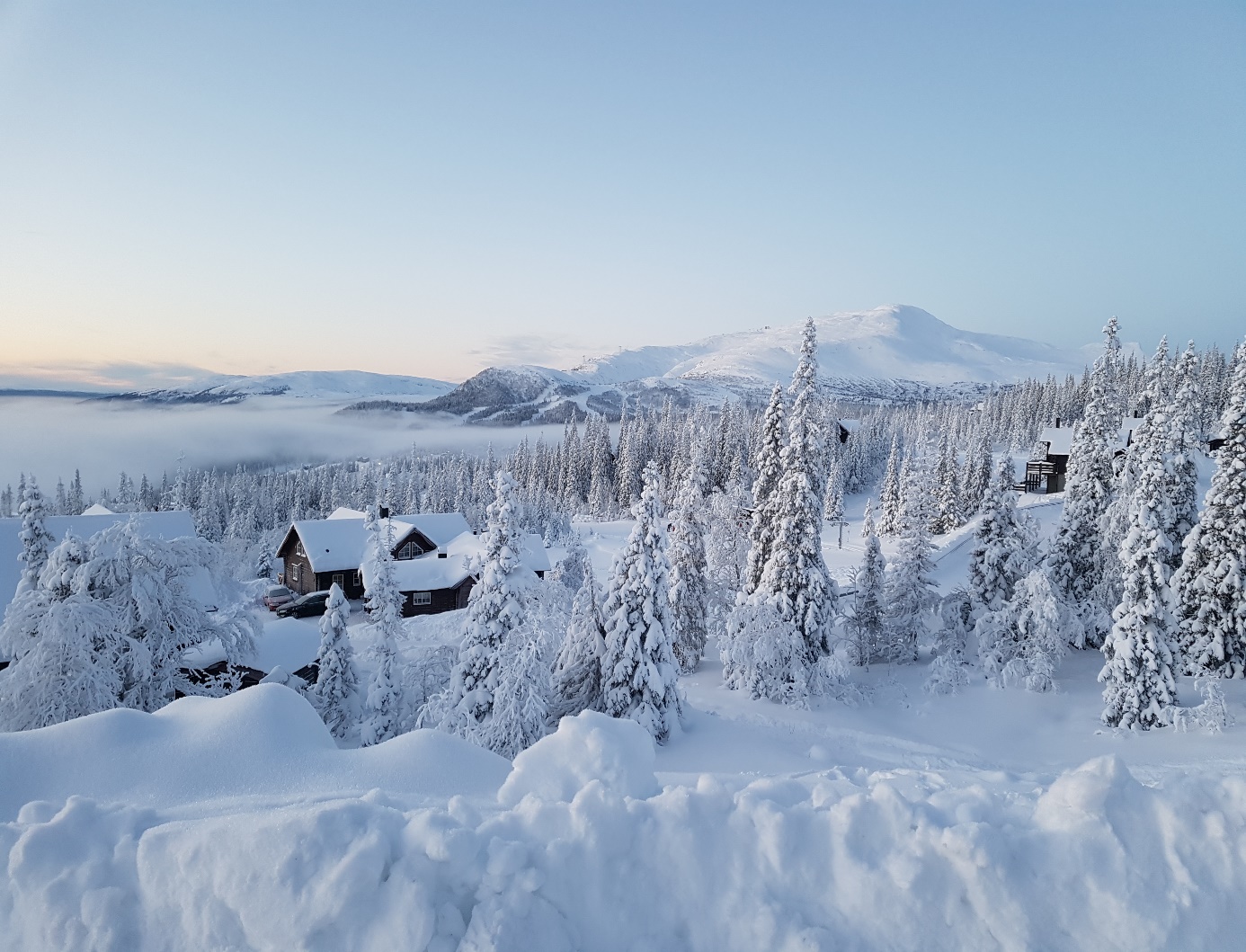 Inbjudan till arrangörskonferens i Månkarbo.		Datum: 14/10-20					Plats: Idrottshallen (Tallparken)		Tid: 18.30Vi har som mål att samtliga arrangerande föreningar ansökt om tävling i SSF TA till detta datum.Genomgång av tävlingsregler.Hur TD kan vara till bäst hjälp för en arrangör?Övriga frågor?Anmälan till janne.10911@gmail.com senast 11/10, för att veta hur mycket fika som ska inköpas. (Max två från varje förening pga. Covid)